ПОЯСНИТЕЛЬНАЯ ЗАПИСКА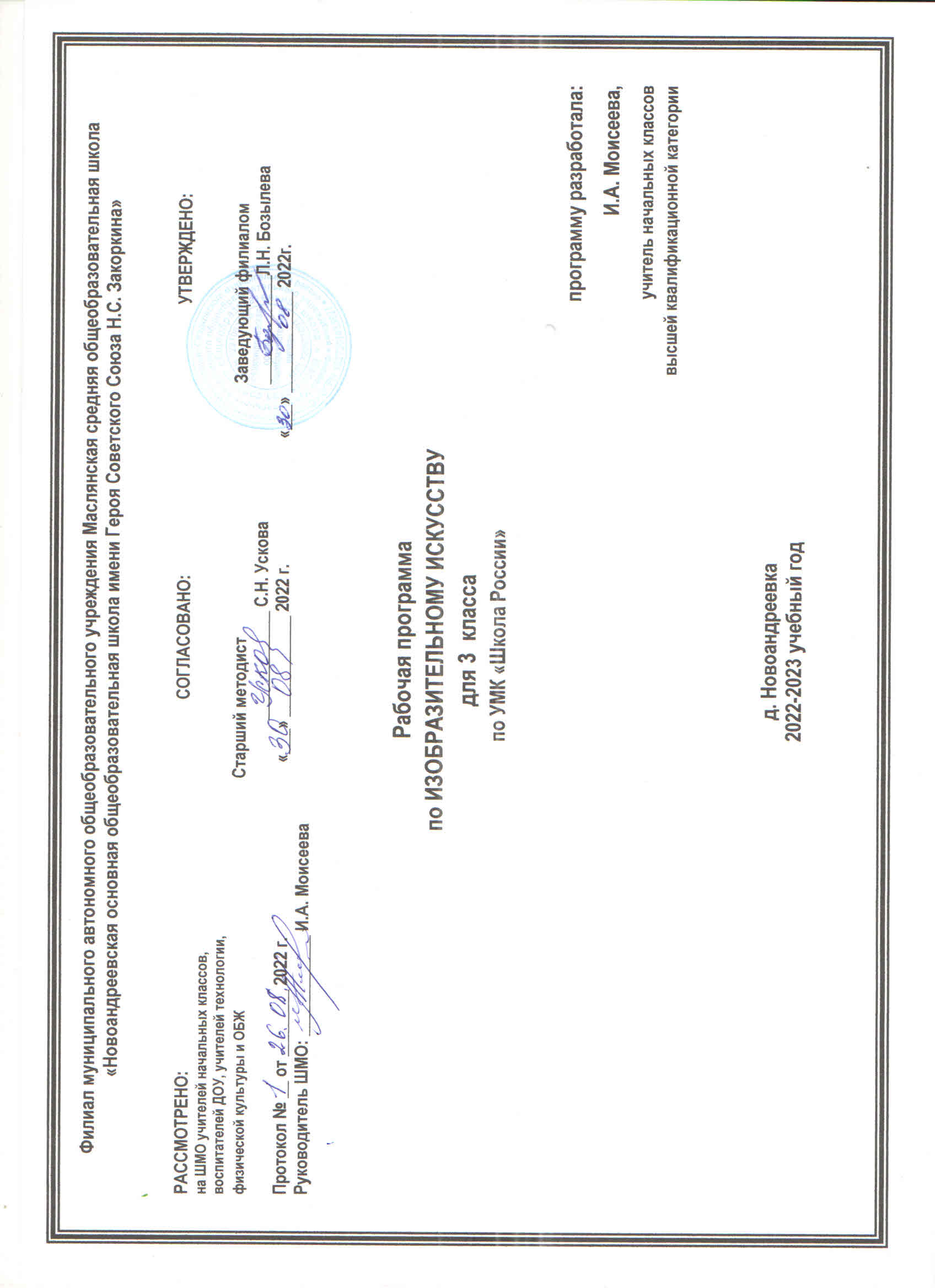 Рабочая программа по изобразительному искусству на уровне начального общего образования составлена на основе «Требований к результатам освоения основной образовательной программы», представленных в Федеральном государственном образовательном стандарте начального общего образования.Цель преподавания предмета «Изобразительное искусство» состоит в формировании художественной культуры учащихся, развитии художественно-образного мышления и эстетического отношения к явлениям действительности путём освоения начальных основ художественных знаний, умений, навыков и развития творческого потенциала учащихся.Преподавание предмета направлено на развитие духовной культуры учащихся, формирование активной эстетической позиции по отношению к действительности и произведениям искусства, понимание роли и значения художественной деятельности в жизни людей.Содержание предмета охватывает все основные вида визуально-пространственных искусств (собственно изобразительных): начальные основы графики, живописи и скульптуры, декоративно-прикладные и народные виды искусства, архитектуру и дизайн. Особое внимание уделено развитию эстетического восприятия природы, восприятию произведений искусства и формированию зрительских навыков, художественному восприятию предметно-бытовой культуры. Для учащихся начальной школы большое значение также имеет восприятие произведений детского творчества, умение обсуждать и анализировать детские рисунки с позиций выраженного в них содержания, художественных средств выразительности, соответствия учебной задачи, поставленной учителем. Такая рефлексия детского творчества имеет позитивный обучающий характер.Важнейшей задачей является формирование активного, ценностного отношения к истории отечественной культуры, выраженной в её архитектуре, изобразительном искусстве, в национальных образах предметно-материальной и пространственной среды, в понимании красоты человека.Учебные темы, связанные с восприятием, могут быть реализованы как отдельные уроки, но чаще всего следует объединять задачи восприятия с задачами практической творческой работы (при сохранении учебного времени на восприятие произведений искусства и эстетического наблюдения окружающей действительности).На занятиях учащиеся знакомятся с многообразием видов художественной деятельности и технически доступным разнообразием художественных материалов. Практическая художественно-творческая деятельность занимает приоритетное пространство учебного времени. При опоре на восприятие произведений искусства художественно-эстетическое отношение к миру формируется прежде всего в собственной художественной деятельности, в процессе практического решения художественно-творческих задач.Рабочая программа учитывает психолого-возрастные особенности развития детей 7—8 лет, при этом содержание занятий может быть адаптировано с учётом индивидуальных качеств обучающихся, как для детей, проявляющих выдающиеся способности, так и для детей-инвалидов и детей с ОВЗ.В урочное время деятельность обучающихся организуется как в индивидуальном, так и в групповом формате с задачей формирования навыков сотрудничества в художественной деятельности.МЕСТО УЧЕБНОГО ПРЕДМЕТА «ИЗОБРАЗИТЕЛЬНОЕ ИСКУССТВО» В УЧЕБНОМ ПЛАНЕВ соответствии с Федеральным государственным образовательным стандартом начального общего образования учебный предмет «Изобразительное искусство» входит в предметную область «Искусство» и является обязательным для изучения. Содержание предмета «Изобразительное искусство» структурировано как система тематических модулей и входит в учебный план 1-4 классов программы начального общего образования в объёме 1 ч одного учебного часа в неделю. Изучение содержания всех модулей в 1-4 классах обязательно.При этом предусматривается возможность реализации этого курса при выделении на его изучение двух учебных часов в неделю за счёт вариативной части учебного плана, определяемой участниками образовательного процесса. При этом предполагается не увеличение количества тем для изучения, а увеличение времени на практическую художественную деятельность. Это способствует качеству обучения и достижению более высокого уровня как предметных, так и личностных и метапредметных результатов обучения.Общее число часов, отведённых на изучение учебного предмета «Изобразительное искусство», — 135 ч (один час в неделю в каждом классе).
1 класс — 33 ч, 2 класс — 34 ч, 3 класс — 34 ч, 4 класс — 34 ч.Содержание учебного предмета «ИЗОБРАЗИТЕЛЬНОЕ ИСКУССТВО» 3 КЛАССМодуль «Графика»Эскизы обложки и иллюстраций к детской книге сказок (сказка по выбору). Рисунок буквицы. Макет книги-игрушки. Совмещение изображения и текста. Расположение иллюстраций и текста на развороте книги.Поздравительная открытка. Открытка-пожелание. Композиция открытки: совмещение текста (шрифта) и изображения. Рисунок открытки или аппликация.Эскиз плаката или афиши. Совмещение шрифта и изображения. Особенности композиции плаката.Графические зарисовки карандашами по памяти или на основе наблюдений и фотографий архитектурных достопримечательностей своего города.Транспорт в городе. Рисунки реальных или фантастических машин.Изображение лица человека. Строение, пропорции, взаиморасположение частей лица.Эскиз маски для маскарада: изображение лица — маски персонажа с ярко выраженным характером. Аппликация из цветной бумаги.Модуль «Живопись»Создание сюжетной композиции «В цирке», использование гуаши или карандаша и акварели (по памяти и представлению).Художник в театре: эскиз занавеса (или декораций сцены) для спектакля со сказочным сюжетом (сказка по выбору).Тематическая композиция «Праздник в городе». Гуашь по цветной бумаге, возможно совмещение с наклейками в виде коллажа или аппликации.Натюрморт из простых предметов с натуры или по представлению. «Натюрморт-автопортрет» из предметов, характеризующих личность ученика.Пейзаж в живописи. Передача в пейзаже состояний в природе. Выбор для изображения времени года, времени дня, характера погоды и особенностей ландшафта (лес или поле, река или озеро); количество и состояние неба в изображении.Портрет человека по памяти и представлению с опорой на натуру. Выражение в портрете (автопортрете) характера человека, особенностей его личности с использованием выразительных возможностей композиционного размещения в плоскости листа, особенностей пропорций и мимики лица, характера цветового решения, сильного или мягкого контраста, включения в композицию дополнительных предметов.Модуль «Скульптура»Создание игрушки из подручного нехудожественного материала, придание ей одушевлённого образа (добавления деталей лепных или из бумаги, ниток или других материалов).Лепка сказочного персонажа на основе сюжета известной сказки или создание этого персонажа путём бумагопластики.Освоение знаний о видах скульптуры (по назначению) и жанрах скульптуры (по сюжету изображения).Лепка эскиза парковой скульптуры. Выражение пластики движения в скульптуре. Работа с пластилином или глиной.Модуль «Декоративно-прикладное искусство»Приёмы исполнения орнаментов и выполнение эскизов украшения посуды из дерева и глины в традициях народных художественных промыслов Хохломы и Гжели (или в традициях других промыслов по выбору учителя).Эскизы орнаментов для росписи тканей. Раппорт. Трафарет и создание орнамента при помощи печаток или штампов.Эскизы орнамента для росписи платка: симметрия или асимметрия построения композиции, статика и динамика узора, ритмические чередования мотивов, наличие композиционного центра, роспись по канве. Рассматривание павловопосадских платков.Проектирование (эскизы) декоративных украшений в городе: ажурные ограды, украшения фонарей, скамеек, киосков, подставок для цветов и др.Модуль «Архитектура»Зарисовки исторических памятников и архитектурных достопримечательностей города или села. Работа по наблюдению и по памяти, на основе использования фотографий и образных представлений.Проектирование садово-паркового пространства на плоскости (аппликация, коллаж) или в виде макета с использованием бумаги, картона, пенопласта и других подручных материалов.Графический рисунок (индивидуально) или тематическое панно «Образ моего города» (села) в виде коллективной работы (композиционная склейка-аппликация рисунков зданий и других элементов городского пространства, выполненных индивидуально).Модуль «Восприятие произведений искусства»Иллюстрации в детских книгах и дизайн детской книги. Рассматривание и обсуждение иллюстраций известных российских иллюстраторов детских книг.Восприятие объектов окружающего мира — архитектура, улицы города или села. Памятники архитектуры и архитектурные достопримечательности (по выбору учителя), их значение в современном мире.Виртуальное путешествие: памятники архитектуры в Москве и Санкт-Петербурге (обзор памятников по выбору учителя).Художественные музеи. Виртуальные путешествия в художественные музеи: Государственная Третьяковская галерея, Государственный Эрмитаж, Государственный Русский музей, Государственный музей изобразительных искусств имени А. С. Пушкина. Экскурсии в местные художественные музеи и галереи. Виртуальные экскурсии в знаменитые зарубежные художественные музеи (выбор музеев — за учителем). Осознание значимости и увлекательности посещения музеев; посещение знаменитого музея как событие; интерес к коллекции музея и искусству в целом.Знания о видах пространственных искусств: виды определяются по назначению произведений в жизни людей.Жанры в изобразительном искусстве — в живописи, графике, скульптуре — определяются предметом изображения; классификация и сравнение содержания произведений сходного сюжета (портреты, пейзажи и др.).Представления о произведениях крупнейших отечественных художников-пейзажистов: И. И. Шишкина, И. И. Левитана, А. К. Саврасова, В. Д. Поленова, А. И. Куинджи, И. К. Айвазовского и др.Представления о произведениях крупнейших отечественных портретистов: В. И. Сурикова, И. Е. Репина, В. А. Серова и др.Модуль «Азбука цифровой графики»Построение в графическом редакторе различных по эмоциональному восприятию ритмов расположения пятен на плоскости: покой (статика), разные направления и ритмы движения (собрались, разбежались, догоняют, улетают и т. д.). Вместо пятен (геометрических фигур) могут быть простые силуэты машинок, птичек, облаков и др.В графическом редакторе создание рисунка элемента орнамента (паттерна), его копирование, многократное повторение, в том числе с поворотами вокруг оси рисунка, и создание орнамента, в основе которого раппорт. Вариативное создание орнаментов на основе одного и того же элемента.Изображение и изучение мимики лица в программе Paint (или другом графическом редакторе).Совмещение с помощью графического редактора векторного изображения, фотографии и шрифта для создания плаката или поздравительной открытки.Редактирование фотографий в программе Picture Manager: изменение яркости, контраста, насыщенности цвета; обрезка, поворот, отражение.Виртуальные путешествия в главные художественные музеи и музеи местные (по выбору учителя).Планируемые результаты освоения учебного предмета «ИЗОБРАЗИТЕЛЬНОЕ ИСКУССТВО» 3 КЛАССЛИЧНОСТНЫЕ РЕЗУЛЬТАТЫВ центре программы по изобразительному искусству в соответствии с ФГОС начального образования находится личностное развитие обучающихся, приобщение их к российским традиционным духовным ценностям, а также социализация личности.Программа призвана обеспечить достижение обучающимися личностных результатов:уважения и ценностного отношения к своей Родине — России;ценностно-смысловые ориентации и установки, отражающие индивидуально-личностные позиции и социально значимые личностные качества;духовно-нравственное развитие обучающихся;мотивацию к познанию и обучению, готовность к саморазвитию и активному участию в социально-значимой деятельности;позитивный опыт участия в творческой деятельности;интерес к произведениям искусства и литературы, построенным на принципах нравственности и гуманизма, уважительного отношения и интереса к культурным традициям и творчеству своего и других народов.Патриотическое воспитание осуществляется через освоение школьниками содержания традиций отечественной культуры, выраженной в её архитектуре, народном, декоративно-прикладном и изобразительном искусстве. Урок искусства воспитывает патриотизм не в декларативной форме, а в процессе восприятия и освоения в личной художественной деятельности конкретных знаний о красоте и мудрости, заложенных в культурных традициях.Гражданское воспитание формируется через развитие чувства личной причастности к жизни общества и созидающих качеств личности, приобщение обучающихся к ценностям отечественной и мировой культуры. Учебный предмет способствует пониманию особенностей жизни разных народов и красоты национальных эстетических идеалов. Коллективные творческие работы создают условия для разных форм художественно-творческой деятельности, способствуют пониманию другого человека, становлению чувства личной ответственности.Духовно-нравственное воспитание является стержнем художественного развития обучающегося, приобщения его к искусству как сфере, концентрирующей в себе духовно-нравственного поиск человечества. Учебные задания направлены на развитие внутреннего мира обучающегося и воспитание его эмоционально-образной, чувственной сферы. Занятия искусством помогают школьнику обрести социально значимые знания. Развитие творческих способностей способствует росту самосознания, осознания себя как личности и члена общества.Эстетическое воспитание — важнейший компонент и условие развития социально значимых отношений обучающихся, формирования представлений о прекрасном и безобразном, о высоком и низком. Эстетическое воспитание способствует формированию ценностных ориентаций школьников в отношении к окружающим людям, в стремлении к их пониманию, а также в отношении к семье, природе, труду, искусству, культурному наследию.Ценности познавательной деятельности воспитываются как эмоционально окрашенный интерес к жизни людей и природы. Происходит это в процессе развития навыков восприятия и художественной рефлексии своих наблюдений в художественно-творческой деятельности. Навыки исследовательской деятельности развиваются при выполнении заданий культурно-исторической направленности.Экологическое воспитание происходит в процессе художественно-эстетического наблюдения природы и её образа в произведениях искусства. Формирование эстетических чувств способствует активному неприятию действий, приносящих вред окружающей среде.Трудовое воспитание осуществляется в процессе личной художественно-творческой работы по освоению художественных материалов и удовлетворения от создания реального, практического продукта. Воспитываются стремление достичь результат, упорство, творческая инициатива, понимание эстетики трудовой деятельности. Важны также умения сотрудничать с одноклассниками, работать в команде, выполнять коллективную работу — обязательные требования к определённым заданиям по программе.МЕТАПРЕДМЕТНЫЕ РЕЗУЛЬТАТЫ1. Овладение универсальными познавательными действиямиПространственные представления и сенсорные способности:характеризовать форму предмета, конструкции;выявлять доминантные черты (характерные особенности) в визуальном образе;сравнивать плоскостные и пространственные объекты по заданным основаниям;находить ассоциативные связи между визуальными образами разных форм и предметов;сопоставлять части и целое в видимом образе, предмете, конструкции;анализировать пропорциональные отношения частей внутри целого и предметов между собой;обобщать форму составной конструкции;выявлять и анализировать ритмические отношения в пространстве и в изображении (визуальном образе) на установленных основаниях;абстрагировать образ реальности при построении плоской композиции;соотносить тональные отношения (тёмное — светлое) в пространственных и плоскостных объектах;выявлять и анализировать эмоциональное воздействие цветовых отношений в пространственной среде и плоскостном изображении.Базовые логические и исследовательские действия:проявлять исследовательские, экспериментальные действия в процессе освоения выразительных свойств различных художественных материалов;проявлять творческие экспериментальные действия в процессе самостоятельного выполнения художественных заданий;проявлять исследовательские и аналитические действия на основе определённых учебных установок в процессе восприятия произведений изобразительного искусства, архитектуры и продуктов детского художественного творчества;использовать наблюдения для получения информации об особенностях объектов и состояния природы, предметного мира человека, городской среды;анализировать и оценивать с позиций эстетических категорий явления природы и предметно-пространственную среду жизни человека;формулировать выводы, соответствующие эстетическим, аналитическим и другим учебным установкам по результатам проведённого наблюдения;использовать знаково-символические средства для составления орнаментов и декоративных композиций;классифицировать произведения искусства по видам и, соответственно, по назначению в жизни людей;классифицировать произведения изобразительного искусства по жанрам в качестве инструмента анализа содержания произведений;ставить и использовать вопросы как исследовательский инструмент познания.Работа с информацией:использовать электронные образовательные ресурсы;уметь работать с электронными учебниками и учебными пособиями;выбирать источник для получения информации: поисковые системы Интернета, цифровые электронные средства, справочники, художественные альбомы и детские книги;анализировать, интерпретировать, обобщать и систематизировать информацию, представленную в произведениях искусства, текстах, таблицах и схемах;самостоятельно готовить информацию на заданную или выбранную тему и представлять её в различных видах: рисунках и эскизах, электронных презентациях;осуществлять виртуальные путешествия по архитектурным памятникам, в отечественные художественные музеи и зарубежные художественные музеи (галереи) на основе установок и квестов, предложенных учителем;соблюдать правила информационной безопасности при работе в сети Интернет.2. Овладение универсальными коммуникативными действиямиОбучающиеся должны овладеть следующими действиями:понимать искусство в качестве особого языка общения — межличностного (автор — зритель), между поколениями, между народами;вести диалог и участвовать в дискуссии, проявляя уважительное отношение к оппонентам, сопоставлять свои суждения с суждениями участников общения, выявляя и корректно отстаивая свои позиции в оценке и понимании обсуждаемого явления;находить общее решение и разрешать конфликты на основе общих позиций и учёта интересов в процессе совместной художественной деятельности;демонстрировать и объяснять результаты своего творческого, художественного или исследовательского опыта;анализировать произведения детского художественного творчества с позиций их содержания и в соответствии с учебной задачей, поставленной учителем;признавать своё и чужое право на ошибку, развивать свои способности сопереживать, понимать намерения и переживания свои и других людей;взаимодействовать, сотрудничать в процессе коллективной работы, принимать цель совместной деятельности и строить действия по её достижению, договариваться, выполнять поручения, подчиняться, ответственно относиться к своей задаче по достижению общего результата.3. Овладение универсальными регулятивными действиямиОбучающиеся должны овладеть следующими действиями:внимательно относиться и выполнять учебные задачи, поставленные учителем;соблюдать последовательность учебных действий при выполнении задания;уметь организовывать своё рабочее место для практической работы, сохраняя порядок в окружающем пространстве и бережно относясь к используемым материалам;соотносить свои действия с планируемыми результатами, осуществлять контроль своей деятельности в процессе достижения результата.ПРЕДМЕТНЫЕ РЕЗУЛЬТАТЫПредметные результаты сформулированы по годам обучения на основе модульного построения содержания в соответствии с Приложением №8 к Федеральному государственному образовательному стандарту начального общего образования, утверждённому приказом Министерства просвещения Российской Федерации.Модуль «Графика»Приобретать представление о художественном оформлении книги, о дизайне книги, многообразии форм детских книг, о работе художников-иллюстраторов.Получать опыт создания эскиза книжки-игрушки на выбранный сюжет: рисунок обложки с соединением шрифта (текста) и изображения, рисунок заглавной буквицы, создание иллюстраций, размещение текста и иллюстраций на развороте.Узнавать об искусстве шрифта и образных (изобразительных) возможностях надписи, о работе художника над шрифтовой композицией.Создавать практическую творческую работу — поздравительную открытку, совмещая в ней шрифт и изображение.Узнавать о работе художников над плакатами и афишами.Выполнять творческую композицию — эскиз афиши к выбранному спектаклю или фильму.Узнавать основные пропорции лица человека, взаимное расположение частей лица.Приобретать опыт рисования портрета (лица) человека.Создавать маску сказочного персонажа с ярко выраженным характером лица (для карнавала или спектакля).Модуль «Живопись»Осваивать приёмы создания живописной композиции (натюрморта) по наблюдению натуры или по представлению.Рассматривать, эстетически анализировать сюжет и композицию, эмоциональное настроение в натюрмортах известных отечественных художников.Приобретать опыт создания творческой живописной работы — натюрморта с ярко выраженным настроением или «натюрморта-автопортрета».Изображать красками портрет человека с опорой на натуру или по представлению.Создавать пейзаж, передавая в нём активное состояние природы.Приобрести представление о деятельности художника в театре.Создать красками эскиз занавеса или эскиз декораций к выбранному сюжету.Познакомиться с работой художников по оформлению праздников.Выполнить тематическую композицию «Праздник в городе» на основе наблюдений, по памяти и по представлению.Модуль «Скульптура»Приобрести опыт творческой работы: лепка сказочного персонажа на основе сюжета известной сказки (или создание этого персонажа в технике бумагопластики, по выбору учителя).Учиться создавать игрушку из подручного нехудожественного материала путём добавления к ней необходимых деталей и тем самым «одушевления образа».Узнавать о видах скульптуры: скульптурные памятники, парковая скульптура, мелкая пластика, рельеф (виды рельефа).Приобретать опыт лепки эскиза парковой скульптуры.Модуль «Декоративно-прикладное искусство»Узнавать о создании глиняной и деревянной посуды: народные художественные промыслы Гжель и Хохлома.Знакомиться с приёмами исполнения традиционных орнаментов, украшающих посуду Гжели и Хохломы; осваивать простые кистевые приёмы, свойственные этим промыслам; выполнить эскизы орнаментов, украшающих посуду (по мотивам выбранного художественного промысла).Узнать о сетчатых видах орнаментов и их применении в росписи тканей, стен и др.; уметь рассуждать с опорой на зрительный материал о видах симметрии в сетчатом орнаменте.Осваивать навыки создания орнаментов при помощи штампов и трафаретов.Получить опыт создания композиции орнамента в квадрате (в качестве эскиза росписи женского платка).Модуль «Архитектура»Выполнить зарисовки или творческие рисунки по памяти и по представлению на тему исторических памятников или архитектурных достопримечательностей своего города.Создать эскиз макета паркового пространства или участвовать в коллективной работе по созданию такого макета.Создать в виде рисунков или объёмных аппликаций из цветной бумаги эскизы разнообразных малых архитектурных форм, наполняющих городское пространство.Придумать и нарисовать (или выполнить в технике бумагопластики) транспортное средство.Выполнить творческий рисунок — создать образ своего города или села или участвовать в коллективной работе по созданию образа своего города или села (в виде коллажа).Модуль «Восприятие произведений искусства»Рассматривать и обсуждать содержание работы художника, ценностно и эстетически относиться к иллюстрациям известных отечественных художников детских книг, получая различную визуально-образную информацию; знать имена нескольких художников детской книги.Рассматривать и анализировать архитектурные постройки своего города (села), характерные особенности улиц и площадей, выделять центральные по архитектуре здания и обсуждать их архитектурные особенности; приобретать представления, аналитический и эмоциональный опыт восприятия наиболее известных памятников архитектуры Москвы и Санкт-Петербурга (для жителей регионов на основе фотографий, телепередач и виртуальных путешествий), уметь обсуждать увиденные памятники.Знать и уметь объяснять назначение основных видов пространственных искусств: изобразительных видов искусства — живописи, графики, скульптуры; архитектуры, дизайна, декоративно-прикладных видов искусства, а также деятельности художника в кино, в театре, на празднике.Знать и уметь называть основные жанры живописи, графики и скульптуры, определяемые предметом изображения.Знать имена крупнейших отечественных художников-пейзажистов: И. И. Шишкина, И. И. Левитана, А. К. Саврасова, В. Д. Поленова, А. И. Куинджи, И. К. Айвазовского и других (по выбору учителя), приобретать представления об их произведениях.Осуществлять виртуальные интерактивные путешествия в художественные музеи, участвовать в исследовательских квестах, в обсуждении впечатлений от виртуальных путешествий.Знать имена крупнейших отечественных портретистов: В. И. Сурикова, И. Е. Репина, В. А. Серова и других (по выбору учителя), приобретать представления об их произведениях.Понимать значение музеев и называть, указывать, где находятся и чему посвящены их коллекции: Государственная Третьяковская галерея, Государственный Эрмитаж, Государственный Русский музей, Государственный музей изобразительных искусств имени А. С. Пушкина.Знать, что в России много замечательных художественных музеев, иметь представление о коллекциях своих региональных музеев.Модуль «Азбука цифровой графики»Осваивать приёмы работы в графическом редакторе с линиями, геометрическими фигурами, инструментами традиционного рисования.Применять получаемые навыки для усвоения определённых учебных тем, например: исследования свойств ритма и построения ритмических композиций, составления орнаментов путём различных повторений рисунка узора, простого повторения (раппорт), экспериментируя на свойствах симметрии; создание паттернов.Осваивать с помощью создания схемы лица человека его конструкцию и пропорции; осваивать с помощью графического редактора схематическое изменение мимики лица.Осваивать приёмы соединения шрифта и векторного изображения при создании поздравительных открыток, афиши и др.Осваивать приёмы редактирования цифровых фотографий с помощью компьютерной программы Picture Manager (или другой): изменение яркости, контраста и насыщенности цвета; обрезка изображения, поворот, отражение.Осуществлять виртуальные путешествия в отечественные художественные музеи и, возможно, знаменитые зарубежные художественные музеи на основе установок и квестов, предложенных учителем.ТЕМАТИЧЕСКОЕ ПЛАНИРОВАНИЕ учебного предмета «ИЗОБРАЗИТЕЛЬНОЕ ИСКУССТВО» 3 КЛАССПРИЛОЖЕНИЕКАЛЕНДАРНО - ТЕМАТИЧЕСКОЕ ПЛАНИРОВАНИЕ УМК «Школа России» «Изобразительное искусство (ИЗО)» Л.А.Неменского3 класс – 34 часа (1 час в неделю)УЧЕБНО-МЕТОДИЧЕСКОЕ ОБЕСПЕЧЕНИЕ ОБРАЗОВАТЕЛЬНОГО ПРОЦЕССА ОБЯЗАТЕЛЬНЫЕ УЧЕБНЫЕ МАТЕРИАЛЫ ДЛЯ УЧЕНИКАИзобразительное искусство. 1 класс/Неменская Л.А.; под редакцией Неменского Б.М., Акционерное общество Издательство «Просвещение»; 2020
Изобразительное искусство. 2 класс/Коротеева Е.И.; под редакцией Неменского Б.М., Акционерное общество «Издательство «Просвещение»; 2020; Изобразительное искусство.3 класс/Неменская Л.А.; под редакцией Неменского Б.М., Акционерное общество «Издательство «Просвещение»;Изобразительное искусство. 4 класс/Неменская Л.А.; под редакцией Неменского Б.М., Акционерное общество «Издательство «Просвещение»;МЕТОДИЧЕСКИЕ МАТЕРИАЛЫ ДЛЯ УЧИТЕЛЯПоурочные разработки по изобразительному искусству .Неменский Б.М., Неменская Л.А., Каратаева Е.И. изобразительное искусство 1-4 класс УМК "Школа России"Москва "Учебная литература"ЦИФРОВЫЕ ОБРАЗОВАТЕЛЬНЫЕ РЕСУРСЫ И РЕСУРСЫ СЕТИ ИНТЕРНЕТ1. http://www.smirnova.net/ Гид по музеям мира и галереям (материалы по искусству, статьи) 
2. http://www.artprojekt.ru Энциклопедия искусства - галереи, история искусства, дополнительные темы 
3. http://jivopis.ru/gallery/ Картинные галереи и биографии русских художников 
4. http://www.artclassic.edu.ru/ Коллекция образовательных ресурсов по МХК 
5. http://www.culturemap.ru/ Культура регионов России (достопримечательности регионов) 
6. http://sobory.ru/ Народный каталог православной архитектуры (описания и фотографии церквей, храмов и монастырей) 
7. http://www.tretyakov.ru Официальный сайт Третьяковской галереи 
8. http://www.rusmuseum.ru Официальный сайт Русского музея 
9. http://www.hermitagemuseum.org Официальный сайт Эрмитажа 
10. http://www.museum.ru Портал музеев РоссииЭШ https://resh.edu.ru/subject/7/1/ 
11. http://www.varvar.ru/arhiv/gallery/sculpture_greek/index.html http://historic.ru /lostcivil/greece/art/statue.shtml Собрания древнегреческой скульптуры 
12. http://www.wroubel.ru/ Творчество Михаила Врубеля 
13. http://www.artvek.ru/lit014.html Artvek.ru - Галерея живописи и декоративно-прикладного искусства.На страницах сайта можно посмотреть репродукции картин как популярных, так и малоизвестных российских и зарубежных художников, познакомиться с декоративно-прикладным искусством России, а также с искусством других стран.14. .http://vospitatel.com.ua/category/izo.html 
Изобразительная деятельность в детском саду. Конспекты занятий по изо: занятия по лепке, аппликации, конструированию и рисованию 
15. http://www.classmag.ru Классный журнал. Рисование для детей 7-11 лет.16. Мастер-класс «Секрет создания портрета» - 
http://academy.mosmetod.ru/kollektsiya/master-klass-sekret-sozdaniya-portreta17. Как рисовать деревья./kak_risovat_derevja.docx 
18. Как рисовать пастелью/kak_risovat_pastelju.docx 
19. Пастельные карандаши/pastelnye_karandashi.docx 20. Основы владения кистью/osnovy_vladenija_kistju.docx21. Рисуем грушу гуашью/risuem_grushu_guashju.docx22. Кисть и чернила /kist_i_chernila.docx№
п/пНаименование разделов и тем программыКоличество часовКоличество часовКоличество часовДата 
изученияВиды деятельностиВиды, формы контроляЭлектронные (цифровые) образовательные ресурсы№
п/пНаименование разделов и тем программывсегоконтрольные работыпрактические работыДата 
изученияВиды деятельностиВиды, формы контроляЭлектронные (цифровые) образовательные ресурсыМодуль 1. ГрафикаМодуль 1. ГрафикаМодуль 1. ГрафикаМодуль 1. ГрафикаМодуль 1. ГрафикаМодуль 1. ГрафикаМодуль 1. ГрафикаМодуль 1. ГрафикаМодуль 1. Графика1.1.Поздравительная открытка. Открытка-пожелание.Композиция открытки: совмещение текста 
(шрифта) и изображения. Рисунок открытки или аппликация.100.75Создать рисунок буквицы к выбранной сказке.; 
Создать поздравительную открытку, совмещая в ней рисунок с коротким 
текстом.;Практическая работа;Оформление обложки. Видео .(МЭШ) 
https://uchebnik.mos.ru/material_view/atomic_objects/5023580Элементы книги. (МЭШ) 
https://uchebnik.mos.ru/material/app/1171481.2.Эскизы обложки и иллюстраций к детской книге сказок (сказка по выбору). Рисунок буквицы. Макет книги-игрушки. Совмещение изображения и текста. Расположение иллюстраций и текста на развороте книги.100.5Рассматривать и объяснять построение и оформление книги как художественное произведение.; 
Приобретать опыт 
рассмотрения детских книг разного построения.;Практическая работа;1.3.Знакомство с творчеством некоторых известных отечественных иллюстраторов детской книги (И. Я.Билибин, Е. И. Рачёв, Б. А. Дехтерёв, В. Г. Сутеев, Ю. А. Васнецов, В. А. Чижиков, Е. И. Чарушин, Л. В. Владимирский, Н. Г. Гольц — по выбору учителя и учащихся).100.5Рассматривать и объяснять построение и оформление книги как художественное произведение.;Практическая работа;И.Билибин. Обложка книги "Сказки" 
https://uchebnik.mos.ru/material_view/atomic_objects/17038791.4.Эскиз плаката или афиши. Совмещение шрифта и изображения. Особенности композиции плаката.100.75Выполнить эскиз плаката 
для спектакля на выбранный сюжет из репертуара детских театров.;Тестирование;Плакаты и афиши. Тестовое задание. (МЭШ) https://uchebnik.mos.ru/material/app/2740061.5.Изображение лица человека. Строение: пропорции, взаиморасположение частей лица.100.5Осваивать строение и 
пропорциональные 
отношения лица человека на основе схемы лица.;Практическая работа;Уроки рисования. Как нарисовать ЛИЦО ЧЕЛОВЕКА карандашом. (МЭШ) Видео.https://uchebnik.mos.ru/material_view/atomic_objects/14259011.6.Эскиз маски для маскарада: изображение лица-маски персонажа с ярко выраженным характером.200.5Выполнить в технике аппликации или в виде рисунка маску для 
сказочного персонажа;Практическая работа;Предназначение масок. Ритуальные маски. Театральные маски 
https://uchebnik.mos.ru/material_view/atomic_objects/5550621Итого по модулю 1Итого по модулю 17Модуль 2. ЖивописьМодуль 2. ЖивописьМодуль 2. ЖивописьМодуль 2. ЖивописьМодуль 2. ЖивописьМодуль 2. ЖивописьМодуль 2. ЖивописьМодуль 2. ЖивописьМодуль 2. Живопись2.1.Натюрморт из простых предметов с натуры или по представлению. Композиционный натюрморт.0.500.25Осваивать приёмы 
композиции натюрморта 
по наблюдению натуры или по представлению.; 
Рассматривать, эстетически анализировать сюжет и 
композицию, эмоциональное настроение, выраженное в натюрмортах известных 
отечественных художников.;Практическая работа;Натюрморт.Изображение (МЭШ) 
https://uchebnik.mos.ru/material_view/atomic_objects/1794222.2.Знакомство с жанром натюрморта в творчестве отечественных художников (например, И. И.Машков, К. С. Петров-Водкин, К. А. Коровин, П. П.Кончаловский, М. С. Сарьян, В. Ф. Стожаров) и западноевропейских художников (например, В. Ван Гог, А. Матисс, П. Сезанн).0.500.25Осваивать приёмы 
композиции натюрморта 
по наблюдению натуры или по представлению.;Самооценка с 
использованием«Оценочного 
листа»;2.3.«Натюрморт-автопортрет» из предметов, характеризующих личность ученика.0.500.25Выполнить творческую 
работу на тему «Натюрморт»с ярко выраженным 
настроением: радостный, 
грустный, тихий натюрморт или «Натюрморт-
автопортрет».;Практическая работа;2.4.Пейзаж в живописи. Пейзаж, передающий состояния в природе. Выбрать для изображения время года, время дня, характер погоды и характер ландшафта (лес или поле, река или озеро). Показать в 
изображении состояние неба.100.5Создать творческую композицию на тему«Пейзаж».;Практическая работа;Пейзаж в живописи художников-импрессионистов.Урок.(МЭШ) 
https://uchebnik.mos.ru/material_view/lesson_templates/885067 Пейзаж. Видео.(МЭШ) 
https://uchebnik.mos.ru/material_view/atomic_objects/5120014 2.5.Портрет человека (по памяти и по представлению, с опорой на натуру). Выражение в портрете 
(автопортрете) характера человека, особенностей его личности; использование выразительных 
возможностей композиционного размещения 
изображения в плоскости листа. Передача 
особенностей пропорций и мимики лица, характера цветового решения, сильного или мягкого 
контраста; включение в композицию 
дополнительных предметов.0.500.25Обсуждать характер, 
душевный строй 
изображённого на портрете человека, отношение к нему художника-автора и 
художественные средства выражения.;Практическая работа;Портрет девочки.(МЭШ) 
https://uchebnik.mos.ru/material_view/atomic_objects/18943852.6.Сюжетная композиция «В цирке» (по памяти и по представлению).100.75Знакомиться с 
деятельностью и ролью 
художника в театре.; 
Выполнить эскиз 
театрального занавеса или декораций по выбранному сюжету.;Практическая работа;2.7.Художник в театре: эскиз занавеса (или декораций) для спектакля со сказочным сюжетом (сказка 
по выбору).100.75Выполнить эскиз 
театрального занавеса или декораций по выбранному сюжету.;Практическая работа;Цирк. Видео. (МЭШ) 
https://uchebnik.mos.ru/material_view/atomic_objects/54685772.8.Тематическая композиция «Праздник в городе»(гуашь по цветной бумаге, возможно совмещение с наклейками в виде коллажа или аппликации).100.75Узнавать и объяснять работу художников по оформлению праздников.; 
Выполнить тематическую 
композицию «Праздник в 
городе» (на основе 
наблюдений, по памяти и по представлению);Практическая работа;Текстовый материал. (МЭШ) 
https://uchebnik.mos.ru/material_view/atomic_objects/3978Итого по модулю 2Итого по модулю 26Модуль 3. СкульптураМодуль 3. СкульптураМодуль 3. СкульптураМодуль 3. СкульптураМодуль 3. СкульптураМодуль 3. СкульптураМодуль 3. СкульптураМодуль 3. СкульптураМодуль 3. Скульптура3.1.Лепка сказочного персонажа на основе сюжета известной сказки или создание этого персонажа в технике бумагопластики.100.25Выполнить творческую 
работу — лепку образа 
персонажа (или создание 
образа в технике 
бумагопластики) с ярко 
выраженным характером (из выбранной сказки). Работа может быть коллективной: совмещение в общей 
композиции разных 
персонажей сказки.;Практическая работа;Приемы лепки.(МЭШ) 
https://uchebnik.mos.ru/material_view/atomic_objects/6600033.2.Создание игрушки из подручного 
нехудожественного материала, придание ей 
одушевлённого образа путём добавления деталей лепных или из бумаги, ниток или других 
материалов.100.25Учиться осознавать, что 
художественный образ 
(игрушка, кукла) может быть создан художником из 
любого подручного 
материала путём добавления некоторых деталей для 
придания характера, 
увиденного в предмете 
(«одушевление»).;Практическая работа;3.3.Освоение знаний о видах скульптуры (по 
назначению) и жанрах скульптуры (по сюжету изображения).100.25Узнавать о разных видах скульптуры (скульптурные памятники, парковая 
скульптура, мелкая 
пластика, рельеф разных видов).;Устный опрос;Основные виды скульптуры. Схема (МЭШ) 
https://uchebnik.mos.ru/material_view/atomic_objects/4159673.4.Лепка эскиза парковой скульптуры (пластилин или глина). Выражение пластики движения в 
скульптуре.100.5Выполнить лепку эскиза парковой скульптуры;Практическая работа;Виды скульптуры. Видео.(МЭШ) 
https://uchebnik.mos.ru/material_view/atomic_objects/5593677Итого по модулю 3Итого по модулю 34Модуль 4. Декоративно-прикладное искусствоМодуль 4. Декоративно-прикладное искусствоМодуль 4. Декоративно-прикладное искусствоМодуль 4. Декоративно-прикладное искусствоМодуль 4. Декоративно-прикладное искусствоМодуль 4. Декоративно-прикладное искусствоМодуль 4. Декоративно-прикладное искусствоМодуль 4. Декоративно-прикладное искусствоМодуль 4. Декоративно-прикладное искусство4.1.Приёмы исполнения орнаментов и эскизы 
украшения посуды из дерева и глины в традициях народных художественных промыслов (Хохлома, Гжель) или в традициях промыслов других 
регионов (по выбору учителя).100.25Узнать о создании глиняной и деревянной посуды, о 
Гжели, Хохломе —
народных художественных промыслах.; 
Выполнять красками 
некоторые кистевые приёмы создания орнамента.;Практическая работа;Хохлома.Видео.(МЭШ) 
https://uchebnik.mos.ru/material_view/atomic_objects/5680804.2.Эскизы орнаментов для росписи тканей. Раппорт. Трафарет и создание орнамента при помощи 
печаток или штампов.100.25Выполнять красками 
некоторые кистевые приёмы создания орнамента.;Тестирование;Тестовое задание. (МЭШ) 
https://uchebnik.mos.ru/material_view/atomic_objects/3921964.3.Эскизы орнамента для росписи платка: симметрия или асимметрия построения композиции, статика и динамика узора, ритмические чередования 
мотивов, наличие композиционного центра, роспись по канве и др. Рассмотрение павловопосадских 
платков.200.5Узнавать о видах 
композиции, построении орнамента в квадрате.;Практическая работа;Видеосюжет о процессе изготовления павловопосадских платков.(МЭШ) 
https://uchebnik.mos.ru/material_view/atomic_objects/2766886 Платок для мамы 
https://uchebnik.mos.ru/material/globallab/127Итого по модулю 4Итого по модулю 44Модуль 5. Архитектура Модуль 5. Архитектура Модуль 5. Архитектура Модуль 5. Архитектура Модуль 5. Архитектура Модуль 5. Архитектура Модуль 5. Архитектура Модуль 5. Архитектура Модуль 5. Архитектура 5.1.Графические зарисовки карандашами 
архитектурных достопримечательностей своего города или села (по памяти или на основе 
наблюдений и фотографий).0.500.25Выполнить зарисовки или творческие рисунки 
по памяти и по 
представлению на тему 
исторических памятников или архитектурных 
достопримечательностей своего города (села).;Самооценка с 
использованием«Оценочного 
листа»;5.2.Проектирование садово-паркового пространства на плоскости (аппликация, коллаж) или в 
пространственном макете (использование бумаги, картона, пенопласта и других подручных 
материалов).0.500.25Познакомиться с 
особенностями творческой деятельности ландшафтных дизайнеров.; 
Создать проект образа парка в виде макета или рисунка (или аппликации).;Практическая работа;Представление о назначении зелёных зон в городе, 
знакомство с садово-парковым искусством 
https://uchebnik.mos.ru/material_view/lesson_templates/23019725.3.Дизайн в городе.0.500.25Создать проект образа парка в виде макета или рисунка (или аппликации).;Практическая работа;5.4.Проектирование (эскизы) малых архитектурных форм в городе (ажурные ограды, фонари, остановки транспорта, скамейки, киоски, беседки и др.).0,500.5Создать эскизы 
разнообразных малых 
архитектурных форм, 
наполняющих городское 
пространство (в виде 
рисунков, аппликаций из 
цветной бумаги, путём 
вырезания и 
макетирования — по выбору учителя).;Тестирование;Тестовое задание.https://uchebnik.mos.ru/exam/test/training_spec/284757/task/15.5.Дизайн транспортных средств.0.500.25Узнать о работе художника-дизайнера по разработке 
формы автомобилей и 
других видов транспорта.;Практическая работа;5.6.Транспорт в городе. Рисунки реальных или фантастических машин.0,500.5Придумать и нарисовать 
(или выполнить в технике бумагопластики) 
транспортное средство.; 
Выполнить творческий 
рисунок — создать 
графический образ своего города или села (или 
участвовать в коллективной работе);Практическая работа;Москва. Город, где рождается завтра. Транспорт 
https://uchebnik.mos.ru/material_view/atomic_objects/24394005.7.Графический рисунок (индивидуально) или 
тематическое панно «Образ моего города» (села) в виде коллективной работы (композиционная 
склейка-аппликация рисунков зданий и других элементов городского пространства, выполненных индивидуально).0,500.75Выполнить творческий 
рисунок — создать 
графический образ своего города или села (или 
участвовать в коллективной работе);Практическая работа;Бумажная пластика "Город будущего". Изображение (МЭШ) https://uchebnik.mos.ru/material_view/atomic_objects/3138172Итого по модулю 5Итого по модулю 53Модуль 6. Восприятие произведений искусстваМодуль 6. Восприятие произведений искусстваМодуль 6. Восприятие произведений искусстваМодуль 6. Восприятие произведений искусстваМодуль 6. Восприятие произведений искусстваМодуль 6. Восприятие произведений искусстваМодуль 6. Восприятие произведений искусстваМодуль 6. Восприятие произведений искусстваМодуль 6. Восприятие произведений искусства6.1.Иллюстрации в детских книгах и дизайн детской книги.0.500.25Рассматривать и обсуждать иллюстрации известных 
отечественных художников детских книг.;Самооценка с 
использованием«Оценочного 
листа»;6.2.Наблюдение окружающего мира по теме
«Архитектура, улицы моего города». Памятники архитектуры и архитектурные 
достопримечательности (по выбору учителя), их значение в современном мире.0.500.25Рассматривать и 
анализировать 
архитектурные постройки своего города (села), 
характерные особенности 
улиц и площадей, выделять центральные по архитектуре здания и обсуждать их 
особенности.;Устный опрос;6.3.Виртуальное путешествие: памятники архитектуры Москвы и Санкт-Петербурга (обзор памятников по выбору учителя).100.5Узнавать и уметь объяснять назначение основных видов пространственных искусств.;Практическая работа;Экскурсии по парку. Арка Главного входа Парка М.Горького 
https://uchebnik.mos.ru/material_view/atomic_objects/95867736.4.Знания о видах пространственных искусств: виды определяются по назначению произведений в жизни людей.100.5Уметь перечислять виды 
собственно изобразительных искусств: живопись, 
графику, скульптуру.;Практическая работа;6.5.Жанры в изобразительном искусстве — живописи, графике, скульптуре — определяются предметом изображения и служат для классификации и 
сравнения содержания произведений сходного сюжета (портреты, пейзажи и др.).100.75Уметь объяснять смысл термина «жанр»
в изобразительном 
искусстве.;Самооценка с 
использованием«Оценочного 
листа»;Жанры в изобразительном искусстве. Видео.(МЭШ) 
https://uchebnik.mos.ru/material_view/atomic_objects/16231596.6.Представления о произведениях крупнейших отечественных художников-пейзажистов: И. И.Шишкина, И. И. Левитана, А. К. Саврасова, 
В. Д. Поленова, А. И. Куинджи, И. К. Айвазовского (и других по выбору учителя).0.500Узнавать названия ведущих отечественных 
художественных музеев, а также где они находятся и чему посвящены их 
коллекции.;Устный опрос;6.7.Представления о произведениях крупнейших 
отечественных портретистов: В. И. Сурикова, И. Е. Репина, В. А. Серова (и других по выбору учителя).0.500Получать представления о наиболее знаменитых 
картинах и знать имена 
крупнейших отечественных художников-пейзажистов.; Получать представления о наиболее знаменитых 
картинах и знать имена 
крупнейших отечественных художников-портретистов.;Устный опрос;http://www.tretyakov.ruОфициальный сайт Третьяковской галереи http://www.rusmuseum.ru Официальный сайт Русского музея 
http://www.hermitagemuseum.orgОфициальный сайт Эрмитажа Итого по модулю 6Итого по модулю 65Модуль 7. Азбука цифровой графикиМодуль 7. Азбука цифровой графикиМодуль 7. Азбука цифровой графикиМодуль 7. Азбука цифровой графикиМодуль 7. Азбука цифровой графикиМодуль 7. Азбука цифровой графикиМодуль 7. Азбука цифровой графикиМодуль 7. Азбука цифровой графикиМодуль 7. Азбука цифровой графики7.1.Построение в графическом редакторе различных по эмоциональному восприятию ритмов расположения пятен на плоскости: покой (статика), разные 
направления и ритмы движения (собрались, 
разбежались, догоняют, улетают и т. д.). Вместо пятен (геометрических фигур) могут быть простые силуэты машинок, птичек, облаков и др.0.500.25Осваивать приёмы работы в графическом редакторе.;Практическая работа;7.2.В графическом редакторе создание рисунка 
элемента орнамента (паттерна), его копирование, многократное повторение, в том числе с поворотами вокруг оси рисунка, и создание орнамента, в основе которого раппорт. Вариативное создание 
орнаментов на основе одного и того же элемента.0.500.25Придумать и создать 
рисунок простого узора 
с помощью инструментов 
графического редактора 
(создать паттерн).; 
Осваивать приёмы раппорта: повороты, повторения, 
симметричные 
переворачивания при 
создании орнамента.;Практическая работа;7.3.Изображение и изучение мимики лица в программе Paint (или в другом графическом редакторе).100.75Осваивать с помощью 
графического редактора строение лица человека и пропорции (соотношения) частей.;Практическая работа;7.4.Совмещение с помощью графического редактора векторного изображения, фотографии и шрифта для создания плаката или поздравительной открытки.100.75Осваивать с помощью 
графического редактора схематические изменения мимики лица.;Практическая работа;7.5.Редактирование фотографий в программе Picture Manager: изменение яркости, контраста, 
насыщенности цвета; обрезка, поворот, отражение.0.500.25Осваивать приёмы 
редактирования цифровых фотографий с помощью 
компьютерной программы Picture Manager (или 
другой).;Практическая работа;7.6.Виртуальные путешествия в главные 
художественные музеи и музеи местные (по выбору учителя).1.510.25Осуществлять виртуальные путешествия 
в отечественные 
художественные музеи и, 
возможно, знаменитые 
зарубежные художественные музеи на основе установок и квестов, предложенных 
учителем;Контрольная работа;Итого по модулю 7Итого по модулю 75ОБЩЕЕ КОЛИЧЕСТВО ЧАСОВ ПО ПРОГРАММЕОБЩЕЕ КОЛИЧЕСТВО ЧАСОВ ПО ПРОГРАММЕ34117№ урокаПланируемая дата проведения урокаФактическая дата проведения урокаТема урокаКоличество часовФормирование ФГ (элементы ФГ, формируемые на уроке)ЦОРСсылка на методические рекомендации по компенсации отсутствующих элементов содержания1234567812306.0913.0920.0927.0904.1011.1018.10Модуль  «Графика» (7 часов)Эскизы обложки и иллюстраций к детской книге сказок Рисунок буквицы. Макет книги-игрушки. Поздравительная открытка. Открытка-пожелание. Рисунок открытки или аппликация.Эскиз плаката или афиши. Совмещение шрифта и изображения. Особенностикомпозиции плаката.Графические зарисовки карандашами по памяти или на основе наблюдений и архитектурных достопримечательностей своего города.Транспорт в городе. Рисунки реальных или фантастических машин.Изображение лица человека. Строение, пропорции, взаиморасположение частей лица»Эскиз маски для маскарада: изображение лица – маски персонажа с ярковыраженным характером. Аппликация из цветной бумаги.7Использовать информацию из текста Понимать и использовать формальные конструкции, основанные на определениях, правилах и формальных системах, а также алгоритмы Использовать информацию из текстаОформление обложки. Видео .(МЭШ)https://uchebnik.mos.ru/material_view/atomic_objects/5023580Элементы книги. (МЭШ)https://uchebnik.mos.ru/material/app/117148И.Билибин. Обложка книги "Сказки"https://uchebnik.mos.ru/material_view/atomic_objects/1703879Плакаты и афиши. Тестовое задание. (МЭШ)https://uchebnik.mos.ru/material/app/274006Уроки рисования. Как нарисовать ЛИЦО ЧЕЛОВЕКАкарандашом. (МЭШ) Видео.https://uchebnik.mos.ru/material_view/atomic_objects/1425901Предназначение масок. Ритуальные маски. Театральные маски https://uchebnik.mos.ru/material_view/atomic_objects/5550621Смотреть методические рекомендации стр.6,      пункты 1.3, 1.5456706.0913.0920.0927.0904.1011.1018.10Модуль  «Графика» (7 часов)Эскизы обложки и иллюстраций к детской книге сказок Рисунок буквицы. Макет книги-игрушки. Поздравительная открытка. Открытка-пожелание. Рисунок открытки или аппликация.Эскиз плаката или афиши. Совмещение шрифта и изображения. Особенностикомпозиции плаката.Графические зарисовки карандашами по памяти или на основе наблюдений и архитектурных достопримечательностей своего города.Транспорт в городе. Рисунки реальных или фантастических машин.Изображение лица человека. Строение, пропорции, взаиморасположение частей лица»Эскиз маски для маскарада: изображение лица – маски персонажа с ярковыраженным характером. Аппликация из цветной бумаги.7Использовать информацию из текста Понимать и использовать формальные конструкции, основанные на определениях, правилах и формальных системах, а также алгоритмы Использовать информацию из текстаОформление обложки. Видео .(МЭШ)https://uchebnik.mos.ru/material_view/atomic_objects/5023580Элементы книги. (МЭШ)https://uchebnik.mos.ru/material/app/117148И.Билибин. Обложка книги "Сказки"https://uchebnik.mos.ru/material_view/atomic_objects/1703879Плакаты и афиши. Тестовое задание. (МЭШ)https://uchebnik.mos.ru/material/app/274006Уроки рисования. Как нарисовать ЛИЦО ЧЕЛОВЕКАкарандашом. (МЭШ) Видео.https://uchebnik.mos.ru/material_view/atomic_objects/1425901Предназначение масок. Ритуальные маски. Театральные маски https://uchebnik.mos.ru/material_view/atomic_objects/5550621Смотреть методические рекомендации стр.6,      пункты 1.3, 1.5825.1008.1115..1122.1129.1113.12Модуль  «Живопись (6 часов)Создание сюжетной композиции «В цирке», использование гуаши или карандаша и акварели (по памяти и представлению).Художник в театре: эскиз занавеса (или декораций сцены) для спектакля сосказочным сюжетом (сказка по выбору).Тематическая композиция «Праздник в городе». Гуашь по цветной бумаге,возможно совмещение с наклейками в виде коллажа или аппликации.Натюрморт из простых предметов с натуры или по представлению. «Натюрморт-автопортрет» из предметов, характеризующих личность ученика.Пейзаж в живописи. Передача в пейзаже состояний в природе. Портрет человека по памяти и представлению с опорой на натуру. 6Использовать информацию из текстаПонимать и использовать формальные конструкции, основанные на определениях, правилах и формальных системах, а также алгоритмыНатюрморт.Изображение (МЭШ)https://uchebnik.mos.ru/material_view/atomic_objects/179422Пейзаж в живописи художников-импрессионистов.Урок. (МЭШ)https://uchebnik.mos.ru/material_view/lesson_templates/885067Пейзаж. Видео.(МЭШ)https://uchebnik.mos.ru/material_view/atomic_objects/5120014Портрет девочки.(МЭШ)https://uchebnik.mos.ru/material_view/atomic_objects/1894385Текстовый материал. (МЭШ)https://uchebnik.mos.ru/material_view/atomic_objects/3978Смотреть методические рекомендации стр.6,      пункты 2.291011121325.1008.1115..1122.1129.1113.12Модуль  «Живопись (6 часов)Создание сюжетной композиции «В цирке», использование гуаши или карандаша и акварели (по памяти и представлению).Художник в театре: эскиз занавеса (или декораций сцены) для спектакля сосказочным сюжетом (сказка по выбору).Тематическая композиция «Праздник в городе». Гуашь по цветной бумаге,возможно совмещение с наклейками в виде коллажа или аппликации.Натюрморт из простых предметов с натуры или по представлению. «Натюрморт-автопортрет» из предметов, характеризующих личность ученика.Пейзаж в живописи. Передача в пейзаже состояний в природе. Портрет человека по памяти и представлению с опорой на натуру. 6Использовать информацию из текстаПонимать и использовать формальные конструкции, основанные на определениях, правилах и формальных системах, а также алгоритмыНатюрморт.Изображение (МЭШ)https://uchebnik.mos.ru/material_view/atomic_objects/179422Пейзаж в живописи художников-импрессионистов.Урок. (МЭШ)https://uchebnik.mos.ru/material_view/lesson_templates/885067Пейзаж. Видео.(МЭШ)https://uchebnik.mos.ru/material_view/atomic_objects/5120014Портрет девочки.(МЭШ)https://uchebnik.mos.ru/material_view/atomic_objects/1894385Текстовый материал. (МЭШ)https://uchebnik.mos.ru/material_view/atomic_objects/3978Смотреть методические рекомендации стр.6,      пункты 2.21415161720.1227.1210.0117.01Модуль «Скульптура» (4 часа) Создание игрушки из подручного нехудожественного материала, придание ейодушевлённого образа.Лепка сказочного персонажа на основе сюжета известной сказки или созданиеэтого персонажа путём бумагопластики.Видах скульптуры (по назначению) и жанрах скульптуры (по сюжету изображения).Лепка эскиза парковой скульптуры. Работа с пластилином или глиной.4Использовать информацию из текстаПонимать и использовать формальные конструкции, основанные на определениях, правилах и формальных системах, а также алгоритмыПриемы лепки.(МЭШ)https://uchebnik.mos.ru/material_view/atomic_objects/660003Основные виды скульптуры. Схема (МЭШ)https://uchebnik.mos.ru/material_view/atomic_objects/415967Виды скульптуры. Видео.(МЭШ)https://uchebnik.mos.ru/material_view/atomic_objects/5593677Смотреть методические рекомендации стр.7,      пункты 3.41819202124.0131.0107.0214.02Модуль «Декоративно-прикладное искусство»Приёмы исполнения орнаментов и выполнение эскизов украшения посуды из дерева и глины в традициях народных художественных промыслов Хохломы и Гжели.Эскизы орнаментов для росписи тканей. Раппорт. Трафарет и создание орнамента при помощи печаток или штампов.Павловопосадские  платки.Эскизы орнамента для росписи платка: симметрия или асимметрия построениякомпозиции. Проектирование (эскизы) декоративных украшений в городе: ажурные ограды,украшения фонарей, скамеек, киосков, подставок для цветов и др.4Использовать информацию из текста Понимать и использовать формальные конструкции, основанные на определениях, правилах и формальных системах, а также алгоритмы Традиции и обычаи (аспект: понимание необходимости межкультурного диалога) Хохлома.Видео.(МЭШ)https://uchebnik.mos.ru/material_view/atomic_objects/568080Тестовое задание. (МЭШ)https://uchebnik.mos.ru/material_view/atomic_objects/392196 Видеосюжет о процессе изготовления павловопосадских платков.(МЭШ)https://uchebnik.mos.ru/material_view/atomic_objects/2766886Платок для мамыhttps://uchebnik.mos.ru/material/globallab/12722232421.0228.0207.03Модуль «Архитектура»Зарисовки исторических памятников и архитектурных достопримечательностейгорода или села. Проектирование садово-паркового пространства на плоскости (аппликация,коллаж) или макет.Графический рисунок (индивидуально) или тематическое панно «Образ моего города» (села) в виде коллективной работы.3Использовать информацию из текста Понимать и использовать формальные конструкции, основанные на определениях, правилах и формальных системах, а также алгоритмы Традиции и обычаи (аспект: понимание необходимости межкультурного диалога)Использовать информацию из текста Понимать и использовать формальные конструкции, основанные на определениях, правилах и формальных системах, а также алгоритмыУрок «Художественное конструирование из бумаги» https://www.youtube.com/watch?v=etIcCNIVH5s     Бумажная пластика "Город будущего". Изображение (МЭШ)https://uchebnik.mos.ru/material_view/atomic_objects/3138172Урок «Постройка и реальность»https://www.youtube.com/watch?v=drI0nd-D2n8 Представление о назначении зелёных зон в городе, знакомство с садово-парковым искусствомhttps://uchebnik.mos.ru/material_view/lesson_templates/2301972Тестовое задание.https://uchebnik.mos.ru/exam/test/training_spec/284757/task/1Москва. Город, где рождается завтра. Транспортhttps://uchebnik.mos.ru/material_view/atomic_objects/2439400Смотреть методические рекомендации стр.7,      пункты 5.1252627282914.0328.0304.0411.0418.04Модуль «Восприятие произведений искусства» (5 часов)Иллюстрации в детских книгах и дизайн детской книги. Виртуальное путешествие: памятники архитектуры в Москве и Санкт-ПетербургеЭкскурсии в местные художественные музеи и галереи. Виртуальные экскурсии взнаменитые зарубежные художественные музеи Виды пространственных искусств. Жанры в изобразительном искусстве. Произведения крупнейших отечественных художников-пейзажистов и портретистов. И. И. Шишкина, И. И. Левитана, А. К. Саврасова, В. Д. Поленова, А. И.Куинджи, И. К. Айвазовского и др.В. И. Сурикова, И. Е. Репина, В. А. Серова и др.5Способность выявлять и анализировать различные точки зрения и мировоззрения, позиционируя и связывая свои собственные и чужие взгляды на мирУрок «Восприятие произведений искусства» (МЭШ) https://uchebnik.mos.ru/material_view/atomic_objects/8859133?menuReferrer=/catalogue Видео «Русская народная сказка "Кот и лиса"» (иллюстрации в книге) (МЭШ)  https://uchebnik.mos.ru/material_view/atomic_objects/9740213?menuReferrer=/catalogue Видео «Иллюстрации Евгения Михайловича Рачёва» (МЭШ) https://uchebnik.mos.ru/material_view/atomic_objects/9726340?menuReferrer=/catalogue  И.И.Левитан https://uchebnik.mos.ru/material/app/327855 Рисунки Е.И.Чарушинаhttps://uchebnik.mos.ru/material/app/300919 Экскурсии по парку. Арка Главного входа Парка М.Горькогоhttps://uchebnik.mos.ru/material_view/atomic_objects/9586773Жанры в изобразительном искусстве. Видео.(МЭШ)https://uchebnik.mos.ru/material_view/atomic_objects/1623159http://www.tretyakov.ru Официальный сайт Третьяковской галереи  http://www.rusmuseum.ru  Официальный сайт Русского музея http://www.hermitagemuseum.org   Официальный сайт ЭрмитажаСмотреть методические рекомендации стр.7,      пункты 6.5303132333425.0403.0510.0516.0523.05Модуль «Азбука цифровой графики» (5 часов)Создание рисунка в графическом редакторе элемента орнамента.Изображение и изучение мимики лица в программе Paint (или другом графическомредакторе).Совмещение с помощью графического редактора векторного изображения,фотографии и шрифта.Редактирование фотографий в программе Picture Manager: Итоговое занятиеТворческий вернисаж.5Использовать информацию из текста Понимать и использовать формальные конструкции, основанные на определениях, правилах и формальных системах, а также алгоритмыУрок «Компьютерная графика. Графический редактор Paint». https://multiurok.ru/files/urok-informatiki-vo-2-klassie-tiema-komp-iutiernai.html Природа. Фотография цветущего луга (МЭШ) https://uchebnik.mos.ru/material_view/atomic_objects/2541039?menuReferrer=/catalogue сосна летом. Фотография (МЭШ) https://uchebnik.mos.ru/material_view/atomic_objects/5206385?menuReferrer=/catalogue Берёза в снегу. Фотография (МЭШ) https://uchebnik.mos.ru/material_view/atomic_objects/5203093?menuReferrer=/catalogueСмотреть методические рекомендации стр.7-8,      пункты 7.1, 7.2, 7.3, 7.4, 7.5,7.6